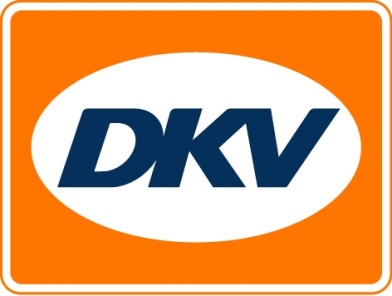 DKV Euro Service levert 1500 OBU’s aan Antwerps TransportforumAntwerps Transportforum met 170 leden sluit akkoord met DKV voor levering OBU’sBrussel, 25 februari 2016 – Het Antwerps Transportforum en DKV Euro Service hebben een partnership afgesloten om, naar aanleiding van de nieuwe kilometerheffing in België, de OBU’s (On Board Units) te leveren. Het Antwerps Transportforum telt 170 leden. Onder het nieuwe partnership zal DKV 1500 OBU’s leveren. Het Antwerps Transportforum werd op 1 januari 2014 opgericht om Antwerpse transportfirma’s te verenigen en door samenwerking kortingen te bedingen waardoor de kleine(re) bedrijven of “alleen-rijders” dezelfde voordelen bekomen als de grote ondernemingen. Yves Haud’Huyze, medeoprichter en bestuurslid van het Antwerps Transportforum legt uit: “Samenwerking is het sleutelwoord binnen ons Forum. Zo proberen we door goede partnerships kortingen te bedingen met onze leveranciers maar organiseren we ook tal van bijeenkomsten om informatie te verstrekken aan onze leden. Het doel is om marktkennis te delen en synergiën te vinden om individueel beter in de markt te staan. Het snel en efficiënt verspreiden van informatie, naast het inspelen op tendensen in de sector, is hierbij van cruciaal belang. Sinds de oprichting werken we samen met DKV Euro Service omdat ze een transparant en open communicatie hebben. Net die filosofie willen wij ook naar onze leden brengen. Bovendien biedt DKV de beste kwaliteit en service tegen de beste prijs waardoor onze keuze voor DKV ook door onze leden wordt geapprecieerd.”Gertjan Breij, managing director DKV Euro Service Benelux: “Net als het Antwerps Transportforum volgt ook DKV Euro Service de transportmarkt op de voet. In België beweegt heel wat, mede door de nieuwe kilometerheffing die vanaf 1 april 2016 effectief wordt ingevoerd. Als participant binnen AGES Maut System GmbH & Co. KG in Langenfeld werkt DKV al geruime tijd aan een oplossing die uiteindelijk moet leiden tot pan-Europees afrekenen van tol (EETS). Maar voorlopig zien we dat enkel de Satellic Box klaar is voor gebruik én als OBU van de tolexploitant het voordeligste alternatief op de markt is. Hiermee staat DKV garant voor de beste oplossing tegen de beste prijs. We zijn verheugd dat voorname overlegplatforms zoals het Antwerps Transportforum ons hierin volgt en de afrekening van de nieuwe kilometerheffing in België aan ons toevertrouwt.”Antwerps Transportforum
Het Antwerps Transportforum wil op een collegiale en onafhankelijke manier vervoerders samenbrengen, en door samen te werken gezamenlijke sectorale belangen verdedigen.Het Forum wil voor de leden een kwalitatief overleg plegen, en daar op een integere manier voordelen uit trachten te halen. Het AT staat open voor nieuwe ideeën en ontwikkelingen, zowel op administratief gebied als op technologisch gebied, en wil haar leden daarover informeren.Door een goede communicatie onder de leden kan het AT een meerwaarde betekenen voor alle belanghebbenden.DKV Euro Service
DKV Euro Service is al ca. 80 jaar een van de meest toonaangevende service providers op gebied van wegvervoer en logistiek. Variërend van verzorging onderweg zonder contante betaling bij 54.700 acceptatiepunten van allerlei merken tot aan tol afrekenen en btw-restitutie biedt DKV tal van diensten met als doel kostenoptimalisatie en effectief fleet management op de Europese wegen. DKV maakt deel uit van DKV MOBILITY SERVICES Group, die 700 medewerkers heeft. In 2014 realiseerde deze groep, die in 42 landen vertegenwoordigd is, een omzet van 5,7 miljard euro. Momenteel zijn er circa 2,5 miljoen DKV CARDS en on board units in omloop bij ruim 120.000 klanten. In 2014 is de DKV CARD voor alweer de tiende achtereenvolgende keer uitgeroepen tot Beste Merk in de categorie fuel en service cards.Meer informatie: www.dkv-euroservice.com of via social media: Twitter, LinkedIn, Blog site. Contact bij DKV : 
Greta Lammerse, Tel.: +31 252345655, E-mail: Greta.lammerse@dkv-euroservice.comPersbureau: Square Egg: 
Sandra Van Hauwaert, GSM: +32 497 25 18 16, E-mail: sandra@square-egg.beFoto: Hans Cousserier (links), accountmanager bij DKV en specialist op vlak van de nieuwe kilometerheffing in België, samen met Yves Haudhuyze (rechts), verantwoordelijk voor sales en management bij Transport Joosen, tevens medeoprichter en bestuurslid van het Antwerps Transportforum